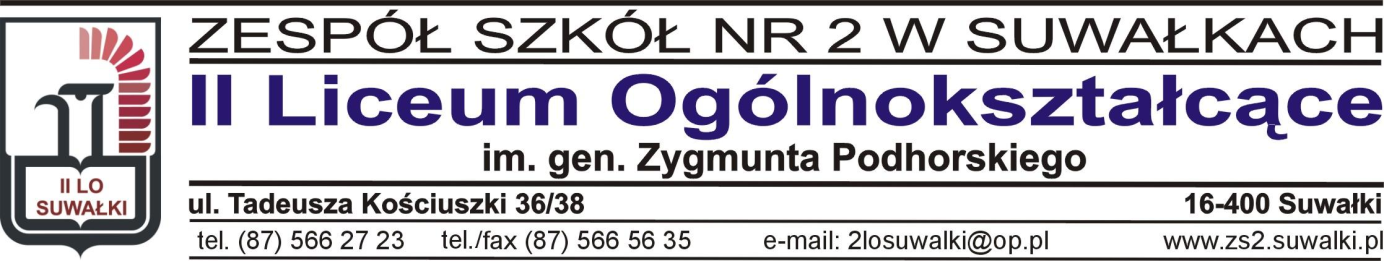 Zestaw podręczników na rok szkolny 2020/2021dla trzyletniego liceumKLASA IIPrzedmiotAutor podręcznikaTytuł podręcznikaWydawnictwoUwagireligiaKs. Jan SzpetMoje miejsce w świecieWydawnictwo św. Wojciecha Poznańjęzyk polski Dariusz Chemperek, Adam Kalbarczyk, Dariusz Trześniowski Nowe ZROZUMIEĆ TEKST zrozumieć człowieka. Romantyzm - pozytywizm. Podręcznik do języka polskiego. Liceum i technikum. Klasa 2. Część 1. Zakres podstawowy i rozszerzonyZrozumieć tekst - zrozumieć człowieka. Modernizm-dwudziestolecie międzywojenne (nurt klasyczny). Podręcznik do języka polskiego. Liceum i technikum. Klasa 2. Część 2. Zakres podstawowy i rozszerzonyWSiP S.A..język angielskiEvans V., Dooley J.On Screen Intermediate B1+/B2Egis Sp.z o. o.Kupić we wrześniu po ustaleniu z nauczycielemjęzyk angielskiMarta Rosińska, Lynda EdwardsPassword 2Macmillan Polska Sp. z o.oKupić we wrześniu po ustaleniu z nauczycielemjęzyk francuskiRegine Boutegege, M. Supryn-KlepcarzFrancofolie express 2. Podręcznik dla szkół ponadgimnazjalnychWydawnictwo Szkolne PWN Sp. z o.o.język niemiecki Anna Kryczyńska-Pham, Joanna Szczęk Fokus 2. Podręcznik do szkół ponadgimnazjalnych.WSiP S.A..język rosyjskiMirosław Zybert Hoвый Диaлoг 2. Podręcznik do szkół ponadgimnazjalnych. Zakres podstawowy. Kurs dla początkującychWSIP S.A.JęzykhiszpańskiFrancisca Castro Viudez, Pilar Diaz Ballesteros, Ignacio Rodero DiezEspanol en Marcha Nivel BasicoSociedad General Española de Librería, S.A. División Libros Avda.łacina i kulturaantycznaJanusz Ryba, Elżbieta Wolanin, Aleksandra Klęczar Homo Romanus IWydawnictwo Draco Sp. z o.o historia Ryszard Kulesza, Krzysztof Kowalewski Zrozumieć przeszłość. Starożytność i średniowiecze. Podręcznik do historii dla liceum ogólnokształcącego i technikum. Zakres rozszerzonyNowa Era Spółka z o.o. wiedza o społeczeń-stwie Arkadiusz Janicki, Justyna Kięczkowska, Mariusz MenzW centrum uwagi. Podręcznik do wiedzy o społeczeństwie dla liceum ogólnokształcącego i technikum. Zakres rozszerzony. Część 1 Nowa Era Spółka z o.o. matematykaKurczab M., Kurczab E., Świda E.Matematyka. Podręcznik do liceów i techników. Zakres podstawowy. Klasa 2Zbiór zadań do liceów i techników. Zakres podstawowyOficyna Edukacyjna Krzysztof Pazdro matematykaKurczab M., Kurczab E., Świda E.Matematyka. Podręcznik do liceów i techników. Zakres rozszerzony. Klasa 2.Zbiór zadań do liceów i techników. Zakres podstawowy i rozszerzonyOficyna Edukacyjna Krzysztof Pazdro fizyka M. Braun, K. Byczuk, A. Seweryn – Byczuk, E. Wójtowicz „Zrozumieć fizykę 1” Podręcznik dla szkół ponadgimnazjalnych. Zakres rozszerzony.Nowa Era Spółka z o.o.chemia M. Litwin,Sz. Styka Wlazło, J. Szymońska   To jest chemia. Część 1. Chemia ogólna i nieorganiczna. Podręcznik dla liceum i technikum. Zakres rozszerzony Nowa Era Spółka z o.o.biologiaM. Guzik, E. Jastrzębska, R.  Kozik, R. Matuszewska, E. Pyłka-Gutowska, W. ZamachowskiBiologia na czasie 1. Podręcznik dla liceum i technikum. Zakres rozszerzonyNowa Era Spółka z o.o.geografia Roman Malarz, Marek Więckowski Oblicza geografii. Część 1. Podręcznik dla liceum ogólnokształcącego i technikum. Zakres rozszerzony + maturalne karty pracy.Nowa Era Spółka z o.o. informatykaGrażyna ZawadzkaInformatyka Europejczyka. Podręcznik dla szkół ponadgimnazjalnych. Zakres rozszerzony. Część 1HELION S.A..informatykaDanuta Korman Informatyka Europejczyka. Podręcznik dla szkół ponadgimnazjalnych. Zakres rozszerzony. Część 2HELION S.A..historia i społeczeństwoTomasz MaćkowskiPoznać przeszłość. Ojczysty Panteon i ojczyste spory. Podręcznik do historii i społeczeństwa dla liceum ogólnokształcącego i technikumNowa Era Spółka z o.o.przyroda Mirosław Gawlikowski, Romuald Hassa, Marek Kaczmarczyk, Aleksandra Mrzigod, Janusz Mrzigod, Marek Więckowski Przyroda. Metoda naukowa i wyjaśnienie świata. Wynalazki, które zmieniły swiat. Energia od słońca do żarówki. Technologie współczesne i przyszłości. Cykle, rytmy i czas. Zdrowie. Woda - cud natury. Podręcznik dla liceum ogólnokształcącego i technikum Nowa Era Spółka z o.o.